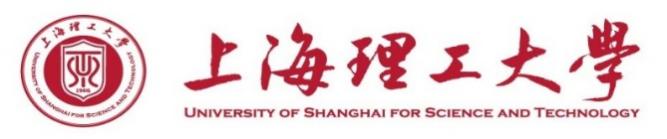 本科毕业论文（设计）重合率复检申请表备注：再次检测时间根据《上海理工大学全日制本科生毕业论文（设计）工作管理办法》确定姓名学号指导教师学院机械工程学院机械工程学院专业论文题目检测次数（本次检测前已检测次数）1论文重合率（上一次）论文修改情况说明：                      申请人（签字）：_________ 日期：    2023年  月  日论文修改情况说明：                      申请人（签字）：_________ 日期：    2023年  月  日论文修改情况说明：                      申请人（签字）：_________ 日期：    2023年  月  日论文修改情况说明：                      申请人（签字）：_________ 日期：    2023年  月  日论文修改情况说明：                      申请人（签字）：_________ 日期：    2023年  月  日论文修改情况说明：                      申请人（签字）：_________ 日期：    2023年  月  日导师审查意见：指导教师（签字）：___    __ 日期：    2023年  月  日导师审查意见：指导教师（签字）：___    __ 日期：    2023年  月  日导师审查意见：指导教师（签字）：___    __ 日期：    2023年  月  日导师审查意见：指导教师（签字）：___    __ 日期：    2023年  月  日导师审查意见：指导教师（签字）：___    __ 日期：    2023年  月  日导师审查意见：指导教师（签字）：___    __ 日期：    2023年  月  日学院意见：分管院长(签字)：_____________学院（盖章）：             日期：   2023年  月  日学院意见：分管院长(签字)：_____________学院（盖章）：             日期：   2023年  月  日学院意见：分管院长(签字)：_____________学院（盖章）：             日期：   2023年  月  日学院意见：分管院长(签字)：_____________学院（盖章）：             日期：   2023年  月  日学院意见：分管院长(签字)：_____________学院（盖章）：             日期：   2023年  月  日学院意见：分管院长(签字)：_____________学院（盖章）：             日期：   2023年  月  日